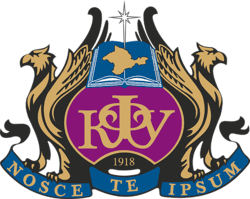 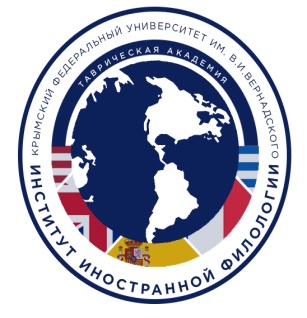 28 – 29 ноября 2019 ИНСТИТУТ ИНОСТРАННОЙ ФИЛОЛОГИИ проводит IV МЕЖДУНАРОДНую МЕЖДИСЦИПЛИНАРНую НАУЧНую КОНФЕРЕНЦИю «Конвергентные технологии ХХI:вариативность, комбинаторика, коммуникация»В конференции принимают участие представители всех структурных подразделений ФГАОУ ВО  «КФУ им. В. И. Вернадского»:ИНСТИТУТ ИНОСТРАННОЙ ФИЛОЛОГИИ ● ТАВРИЧЕСКАЯ АКАДЕМИЯ ● МЕДИЦИНСКАЯ АКАДЕМИЯ ● АКАДЕМИЯ СТРОИТЕЛЬСТВА И АРХИТЕКТУРЫ ● ИНСТИТУТ ЭКОНОМИКИ И УПРАВЛЕНИЯ ● АКАДЕМИЯ БИОРЕСУРСОВ И ПРИРОДОПОЛЬЗОВАНИЯ ● ФИЗИКО-ТЕХНИЧЕСКИЙ ИНСТИТУТНа официальном сайте Конференции находится ПРОГРАММА КОНФЕРЕНЦИИ.Участникам и слушателям конференции предлагаем ознакомиться с календарем мероприятий:КАЛЕНДАРЬ    КОНВЕРГЕНТНЫЕ ТЕХНОЛОГИИ     XXI   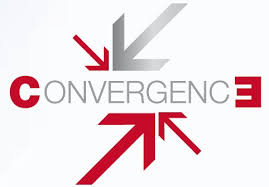 мероприятие28.11.19  ЧЕТВЕРГ29.11.19  ПЯТНИЦАРегистрация участников09:20         438 А пр-т. Ак. Вернадского, 4Приветственное словоМодератор: Кислицына Наталья Николаевна, к. филол. н., доцент, заведующая кафедрой иностранных языков №1.10:00438 АПЛЕНАРНОЕ ЗАСЕДАНИЕ10:30438 АСекционные заседания:1.Синергетика гуманитарных наукРуководитель: Мележик Карина Алексеевна, д. филол. н., доцент, заведующая кафедрой иностранных языков № 3.Модератор: Шевель Валерия Геннадьевна, преп. кафедры иностранных языков №3.12-002.Медицинская лингвистикаРуководитель: Ягенич Лариса Викторовна, к. пед. н., доцент, заведующая кафедрой иностранных языков № 4.Модератор: Лядова Владислава Алексеевна, специалист по УМР кафедры иностранных языков № 4. 15:00  ауд. 2-а, корпус 2, бул. Ленина 5/73.Межотраслевая конвергенция -1Руководитель: Павленко Ирина Геннадьевна, к. экон. наук, доцент кафедры менеджмента предпринимательской деятельности Таврической академии (сп) Модератор: Чернявская Олеся Григорьевна ст.преп. каф. иностранных языков №1.13-00, ауд 500 корп «Б» пр-т. Ак. Вернадского, 44.Региональная ориентированностьРуководитель: Черезова Марьяна Владимировна, к. пед. наук, доц. кафедры иностранных языков № 1.Модератор: Ермоленко Оксана Владимировна, к. филол. наук, доцент  кафедры иностранных языков № 1.11-30500 «Б»5. Мультиязычность и мультикультурализмРуководитель: Петренко Даниил Александрович, к. филол. наук, доцент, заведующий кафедрой немецкой филологии. Модератор:Вовк Николай Александрович, ст. преп. кафедры английской филологии. 15-00, ауд 16,Ул. Ленина 116.Когнитивная наука и коммуникативистикаРуководитель: Петренко Александр Демьянович, д. филол. наук, профессор, директор института иностранной филологии, заведующий кафедрой теории языка, литературы и социолингвистики .Модератор: Кислицына Наталья Николаевна, к. филол н., доцент, заведующая кафедрой иностранных языков № 1.9-30, ауд 525 корп «Б», пр-т. Ак. Вернадского, 47.Естественнонаучная комбинаторикаРуководитель: Котов Сергей Федорович, к. биол. н., доцент, декан факультета биологии и химии, Таврическая академия (сп).Модератор: Вахрушева Людмила Павловна, к. биол. наук, доцент кафедры ботаники и физиологии растений и биотехнологий факультета биологии и химии Таврической академии (сп).419 «Б», пр-т. Ак. Вернадского, 48.Межотраслевая конвергенция-2Руководитель: Банах Лилия Сергеевна, к. филол. наук, доцент кафедры теории языка и литературы и социолингвистики. Модератор: Чернобай Светлана Евгеньевна, ст. преп. кафедры английской филологии. Ленина 1113-30, ауд 28.9.Человек и мир: созидательный конструктивизмРуководитель: Козлова Алевтина Трофимовна, к. фил. наук, доцент кафедры иностранных языков № 1. Модератор: Новикова Екатерина Александровна, к. фил. наук, ст. преп. кафедры иностранных языков № 1.11-40                                         ауд. 408Ул.Киевская 181, корпус 3 ФГАОУ ВО «КФУ им. В.И. Вернадского» Академия строительства и архитектуры.Экскурсия по химической лаборатории:Шульгин Виктор Фёдорович, д. хим. н.,.профессор, заведующий кафедрой общей и физической химии факультет биологии и химии, Таврическая академия (сп).10-00Ауд.421, корп «А»пр-т. Ак. Вернадского, 4     Дебаты «Молодежь и наука» на площадке «Точка кипения»:Ганжара Владислав Валериевич,  директор департамента по социальной и воспитательной работе, ФГАОУ ВО «КФУ им. В.И. Вернадского».  «Точка кипения»1 этаж корпуса «Б»12-30    Круглый стол «Изучение иностранных языков – путь к профессиональному мастерству» BeBrief 12-00201 «В»Заседане региональной организации РАЛК14-00, ауд 525  корп «Б», пр-т. Ак. Вернадского, 4Закрытие конференции15-00 ауд 525  корп «Б», пр-т. Ак. Вернадского, 4